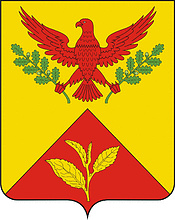 администрации Шаумянского сельского поселенияТуапсинского района РАСПОРЯЖЕНИЕот 12.05.2022г.                                                                                  №  27-Р                                                           с. ШаумянОб утверждении состава рабочей группы и плана мероприятий по выявлению и уничтожению амброзии полыннолистной и другой сорной растительности на территории Шаумянского сельского поселения 	В соответствии с Федеральным законом, от 6 октября 2003года № 131-ФЗ «Об общих принципах организации местного самоуправления в Российской Федерации», от 21 декабря 1994 года № 68–ФЗ «О защите населения и территории от чрезвычайных ситуаций природного и технологического характера»:1.Создать рабочую группу для выявления и уничтожения амброзии полыннолистной и другой сорной растительности на территории Шаумянского сельского поселения Туапсинского района  в составе согласно приложению. 2. Утвердить план мероприятий по выявлению и уничтожению амброзии полыннолистной на территории Шаумянского сельского поселения Туапсинского района.	3. Контроль за выполнением  настоящего распоряжения оставляю за собой.	4. Распоряжение вступает в силу со дня его подписания.ГлаваШаумянского сельского поселенияТуапсинского района                                                                          А.А.Кочканян                                                                          ПРИЛОЖЕНИЕ  №1                                                                          к распоряжению  администрации                                                                            Шаумянского  сельского поселения                                                                        Туапсинского района                                                                             от 12.05.2022  № 27-РСОСТАВ рабочей группы по выявлению и уничтожению  амброзии полыннолистной и другой сорной растительности  на территории Шаумянского сельского поселения Туапсинского района Заместитель главы администрацииШаумянского сельского поселенияТуапсинского района                                                                 Т.А.ДелигевурянПРИЛОЖЕНИЕ № 2УТВЕРЖДЕНраспоряжением администрацииШаумянского сельского поселения Туапсинского  района                                                                          от 12.05.2022  № 27-РПЛАНмероприятий по выявлению и уничтожению амброзии полыннолистной  на  территории   Шаумянского сельского поселения Туапсинского района Заместитель главы администрацииШаумянского сельского поселенияТуапсинского района                                                                 Т.А.Делигевурян Делигевурян Танел Арамаисович-председатель рабочей группы, заместитель главы администрацииШаумянского сельского поселенияБражникова Екатерина Георгиевна-член рабочей группы, ведущий специалист администрации Шаумянского сельского поселенияАнучкина Раиса Георгиевна-член рабочей группы, ведущий специалист администрации Шаумянского сельского поселенияДьячкова Наталья Владимировна-член рабочей группы, председатель ТОС поселка Горный;Варваштян Вагинак Вагинакович-член рабочей группы, председатель ТОС села Шаумян;Молозин Сергей Александрович-член рабочей группы, председатель ТОС села Шаумян;Краснова Елена Геннадьевна-член рабочей группы, председатель ТОС села Навагинское;Каракян Ованес Мисакович-член рабочей группы, председатель ТОС села Садовое;Ковальногих Галина Николаевна-член рабочей группы, председатель ТОС хутора Островская ЩельХарченко Наталья Васильевна-член рабочей группы, председатель  ТОС хутора Шубинка;Косян Атам Амбарцумович-член рабочей группы, председатель  ТОС хутора Афанасьевский Постик;№ п/пМероприятияСрок исполненияОтветственный1234Проведение работы по разъяснению вредоносности и необходимости уничтожения амброзии полыннолистной официальном сайте Шаумянского сельского поселения, а так же путём распространения изготовленной наглядной агитационной продукции (агитационные плакаты, листы и прочее)июнь-сентябрь  Ведущий специалист администрации, Е.Г.БражниковаПроведение сходов граждан, по разъяснению вредоносности и необходимости уничтожения июнь-сентябрь Ведущий специалист по организационным вопросам, Р.Г.АнучкинаПроведение субботников по уничтожению амброзии полыннолистной силами предприятий, индивидуальных предпринимателей и граждан на своей и прилегающих территорияхиюнь-сентябрь Ведущие специалисты администрации, Р.Г.Анучкина, Е.Г.БражниковаПроведение систематических мероприятий по выявлению очагов распространения амброзии полыннолистной , а также установление владельцев (пользователей) земельных участков, в отсутствие наличия таковых, как на землях сельскохозяйственного назначения, так и на землях населенных пунктов июнь-сентябрь Члены рабочей группыПодведение итогов мероприятий, проводимых  рабочей группой1 раз в месяц с июня по сентябрьПредседатель рабочей группы